Министерство образования и науки Российской ФедерацииФедеральное государственное бюджетное образовательное учреждение высшего профессионального образования «Московский государственный технический университет имени Н.Э. Баумана(национальный исследовательский университет)» (МГТУ им. Н.Э. Баумана)Факультет «Информатика и системы управления»Кафедра "Компьютерные системы и сети"РАБОЧАЯ ПРОГРАММА ДИСЦИПЛИНЫСхемотехника телекоммуникационных устройствдля направления подготовки 40.05.03 Судебная экспертиза подготовки специалистов (специализация "Инженерно-технические экспертизы") Авторы программы:Данилюк С.С., ассистент, vin.90@mail.ruМосква, 2016Авторы программы:Данилюк С.С.   _____________________ Рецензент:   _____________________ Утверждена на заседании кафедры ИУ-6Протокол №___ от «_____» _________201 г.Заведующий кафедрой Пролетарский А.В.   _____________________ Декан факультета (который обеспечивает реализацию образовательной программы)Пролетарский А.В.    _________________ Согласовано:Декан факультета (на котором реализуется образовательная программа)Коробец Б.Н.      _________________ Начальник Управления образовательных стандартов и программ Гузева Т.А._________________ Оглавление1. ПЛАНИРУЕМЫЕ РЕЗУЛЬТАТЫ ОБУЧЕНИЯ ПО ДИСЦИПЛИНЕ (МОДУЛЮ), СООТНЕСЕННЫЕ С ПЛАНИРУЕМЫМИ РЕЗУЛЬТАТАМИ ОСВОЕНИЯ ОБРАЗОВАТЕЛЬНОЙ ПРОГРАММЫ	32. МЕСТО ДИСЦИПЛИНЫ В СТРУКТУРЕ ОБРАЗОВАТЕЛЬНОЙ ПРОГРАММЫ	63 . ОБЪЕМ ДИСЦИПЛИНЫ	74. СОДЕРЖАНИЕ ДИСЦИПЛИНЫ, СТРУКТУРИРОВАННОЕ ПО ТЕМАМ (РАЗДЕЛАМ) С УКАЗАНИЕМ ОТВЕДЕННОГО НА НИХ КОЛИЧЕСТВА АКАДЕМИЧЕСКИХ ИЛЛИ АСТРОНОМИЧЕСКИХ ЧАСОВ И ВИДОВ УЧЕБНЫХ ЗАНЯТИЙ	85. ПЕРЕЧЕНЬ УЧЕБНО-МЕТОДИЧЕСКОГО ОБЕСПЕЧЕНИЯ ДЛЯ САМОСТОЯТЕЛЬНОЙ РАБОТЫ СТУДЕНТОВ	146. ФОНД ОЦЕНОЧНЫХ СРЕДСТВ ДЛЯ ПРОВЕДЕНИЯ ТЕКУЩЕЙ И ПРОМЕЖУТОЧНОЙ АТТЕСТАЦИИ СТУДЕНТОВ ПО ДИСЦИПЛИНЕ	157. ПЕРЕЧЕНЬ ОСНОВНОЙ И ДОПОЛНИТЕЛЬНОЙ УЧЕБНОЙ ЛИТЕРАТУРЫ, НЕОБХОДИМОЙ ДЛЯ ОСВОЕНИЯ ДИСЦИПЛИНЫ	168. ПЕРЕЧЕНЬ РЕСУРСОВ СЕТИ ИНТЕРНЕТ, РЕКОМЕНДУЕМЫХ ДЛЯ САМОСТОЯТЕЛЬНОЙ РАБОТЫ ПРИ ОСВОЕНИИ ДИСЦИПЛИНЫ	179. МЕТОДИЧЕСКИЕ УКАЗАНИЯ ДЛЯ СТУДЕНТОВ ПО ОСВОЕНИЮ ДИСЦИПЛИНЫ	1810. ПЕРЕЧЕНЬ ИНФОРМАЦИОННЫХ ТЕХНОЛОГИЙ, ИСПОЛЬЗУЕМЫХ ПРИ ИЗУЧЕНИИ ДИСЦИПЛИНЫ, ВКЛЮЧАЯ ПЕРЕЧЕНЬ ПРОГРАММНОГО ОБЕСПЕЧЕНИЯ И ИНФОРМАЦИОННЫХ СПРАВОЧНЫХ СИСТЕМ	1911. ОПИСАНИЕ МАТЕРИАЛЬНО-ТЕХНИЧЕСКОЙ БАЗЫ, НЕОБХОДИМОЙ ДЛЯ ИЗУЧЕНИЯ ДИСЦИПЛИНЫ	201. ПЛАНИРУЕМЫЕ РЕЗУЛЬТАТЫ ОБУЧЕНИЯ ПО ДИСЦИПЛИНЕ (МОДУЛЮ), СООТНЕСЕННЫЕ С ПЛАНИРУЕМЫМИ РЕЗУЛЬТАТАМИ ОСВОЕНИЯ ОБРАЗОВАТЕЛЬНОЙ ПРОГРАММЫ	Настоящая рабочая программа разработана в соответствии с:Федеральным государственным образовательным стандартом ФГОС ВО по направлению подготовки 40.05.03 Судебная экспертизаОсновной профессиональной образовательной программой по направлению подготовки 40.05.03 Судебная экспертиза; Учебным планом МГТУ им. Н.Э. Баумана по направлению подготовки 40.05.03 Судебная экспертиза.При освоении дисциплины планируется формирование следующих компетенций, из числа предусмотренных основной профессиональной образовательной программой на основе ФГОС ВО по направлению подготовки 40.05.03 Судебная экспертиза (уровень специалитет), специализация «Инженерно-технические экспертизы»Для категорий «знать, уметь, владеть» планируется достижение следующих результатов обучения (РО), вносящих на соответствующих уровнях вклад в формирование компетенций, предусмотренных основной профессиональной образовательной программой (табл. 1). Таблица 1. Результаты обучения2. МЕСТО ДИСЦИПЛИНЫ В СТРУКТУРЕ ОБРАЗОВАТЕЛЬНОЙ ПРОГРАММЫДисциплина входит в вариативную часть Профессионального цикла образовательной программы специалитета по направлению подготовки 40.05.03 Судебная экспертиза, специализация «Инженерно-технические экспертизы».Изучение дисциплины предполагает предварительное освоение следующих дисциплин учебного плана:Иностранный язык. Математика Информатика.Физика.Электротехника.Результаты обучения используются при освоении следующих дисциплин учебного плана:-при написании ВКРОсвоение учебной дисциплины связано с формированием компетенций с учетом матрицы компетенций ОПОП по направлению подготовки специалитета по направлению подготовки 40.05.03 Судебная экспертиза, специализация «Инженерно-технические экспертизы».3 . ОБЪЕМ ДИСЦИПЛИНЫОбщий объем дисциплины составляет 6 зачетных единиц (з.е.), 216 час. В том числе: 8 семестр - 3 з.е. (108 час.), 9 семестр - 3 з.е. (108 час.)Таблица 2. Объём дисциплины по видам учебных занятий (в часах)4. СОДЕРЖАНИЕ ДИСЦИПЛИНЫ, СТРУКТУРИРОВАННОЕ ПО ТЕМАМ (РАЗДЕЛАМ) С УКАЗАНИЕМ ОТВЕДЕННОГО НА НИХ КОЛИЧЕСТВА АКАДЕМИЧЕСКИХ ИЛЛИ АСТРОНОМИЧЕСКИХ ЧАСОВ И ВИДОВ УЧЕБНЫХ ЗАНЯТИЙТаблица 3. Содержание дисциплины, структурированное по разделам (темам)5. ПЕРЕЧЕНЬ УЧЕБНО-МЕТОДИЧЕСКОГО ОБЕСПЕЧЕНИЯ ДЛЯ САМОСТОЯТЕЛЬНОЙ РАБОТЫ СТУДЕНТОВДля обеспечения самостоятельной работы студентов по дисциплине сформирован методический комплекс, включающий следующие учебно-методических материалы.Программа курса.Набор электронных презентаций для использования в аудиторных занятиях.Методические указания для семинарских занятий в печатном и электронном виде.Интерактивные электронные средства для поддержки семинарских занятий.Набор вопросов и заданий для самоконтроля усвоения материала дисциплины, текущего и промежуточного контроля Список адресов сайтов сети Интернет (на русском и английском языках), содержащих актуальную информацию по теме дисциплины.Видеоресурсы по дисциплине (видеолекции, видеопособия, учебные видеофильмы).Материалы учебно-методического комплекса рассылаются студентам по электронной почте. Ссылки на учебные издания, входящие в методический комплекс, приведены в перечне основной и дополнительной учебной литературы, необходимой для освоения дисциплины (раздел 7). Дополнительные материалы перечислены в перечне ресурсов сети интернет, рекомендуемых для самостоятельной работы при освоении дисциплины (раздел 8).Студенты получают доступ к этим материалам на первом занятии по дисциплине. 6. ФОНД ОЦЕНОЧНЫХ СРЕДСТВ ДЛЯ ПРОВЕДЕНИЯ ТЕКУЩЕЙ И ПРОМЕЖУТОЧНОЙ АТТЕСТАЦИИ СТУДЕНТОВ ПО ДИСЦИПЛИНЕФонд оценочных средств (ФОС) для проведения текущей и промежуточной аттестации обучающихся по дисциплине базируется на перечне компетенций с указанием этапов их формирования в процессе освоения образовательной программы (раздел 1). ФОС должен обеспечивать объективный контроль достижения всех результатов обучения, запланированных для дисциплины.ФОС включает в себя:описание показателей и критериев оценивания компетенций на различных этапах их формирования, описание шкал оценивания;методические материалы, определяющие процедуры оценивания знаний, умений, навыков и (или) опыта деятельности, характеризующих этапы формирования компетенций.типовые контрольные задания, необходимые для оценки знаний, умений и уровня овладения формирующимися компетенциями в процессе освоения дисциплины (тематика заданий текущего контроля, вопросы для оценки качества освоения дисциплины, примеры заданий промежуточного / итогового контроля);Контроль освоения дисциплины производится в соответствии с Положением о проведении текущего контроля успеваемости и промежуточной аттестации студентов МГТУ им. Н.Э. Баумана.ФОС является приложением к данной программе дисциплины.7. ПЕРЕЧЕНЬ ОСНОВНОЙ И ДОПОЛНИТЕЛЬНОЙ УЧЕБНОЙ ЛИТЕРАТУРЫ, НЕОБХОДИМОЙ ДЛЯ ОСВОЕНИЯ ДИСЦИПЛИНЫ7.1 Основная литература по дисциплине1.  Хариич Д.М. Цифровая схемотехника и архитектура компьютера второе издание/ Д.М. Хариич, С.Л.Харрис.- Morgan Kaufman © English Edition 2013,2015 -1621 с.2. Потезин В.А. Схемотехника цифровых устройств: Учебное пособие для вузов/В.А. Потезин.-Томск:В-Спектр, 2012-250 с.Основные учебные пособия подготовлены в электронном виде, что позволяет обеспечить им 100% состава студентов.7.2 Дополнительные учебные материалы	Жирков В.Ф. Методические указания к лабораторным работам по курсу «Схемотехника ЭВМ» часть 1/В.Ф. Жирков - Москва: МГТУ им Н.Э. Баумана,2014-32 с.	Жирков В.Ф. Методические указания к лабораторным работам по курсу «Схемотехника ЭВМ» часть 2/В.Ф. Жирков - Москва: МГТУ им Н.Э. Баумана,2014-45 с.Сато Ю.. Без паники! Цифровая обработка сигналов/Ю Сато:пер.с яп. Селиной Т.Г-М: Додека-XXI, 2010 – 176 с.Оппенгейм А. Цифровая обработка сигналов/ А. Оппенгейм, Р. Шафер. Москва: Техносфера, 2006 – 856 с.Ревич Ю.В. Занимательная микроэлектроника/Ю.В. Ревич - СПб.:БХВ-Петербург, 2007 – 592 с.Титце У.,Полупроводниковая схемотехника. 12-е изд. Том1/ У. Титце, К. Шенк - М.:ДМК Пресс, 2008 – 832 с.Титце У.,Полупроводниковая схемотехника. 12-е изд. Том2/ У. Титце, К. Шенк - М.:ДМК Пресс, 2008 – 944 с.Угрюмов Е.П. Цифровая схемотехника/ Е.П. Угрюмов-Спб.:БХВ-Санкт-Петербург, 2006 – 528 с.Лавреньтьев Б.Ф. Схемотехника электронных средств: учебное пособие для вузов/Б.Ф. Лавреньтьев – М: Изд.центр "Академия", 2010 – 336 с.Новиков Ю.В. Основы цифровой схемотехники. Базовые элементы и схемы. Методы проектирования/ Ю.В. Новиков -М.:Мир, 2010 – 379 с.Дополнительные учебные материалы подготовлены в электронном виде, что позволяет обеспечить им 100% состава студентов.8. ПЕРЕЧЕНЬ РЕСУРСОВ СЕТИ ИНТЕРНЕТ, РЕКОМЕНДУЕМЫХ ДЛЯ САМОСТОЯТЕЛЬНОЙ РАБОТЫ ПРИ ОСВОЕНИИ ДИСЦИПЛИНЫ 1. Российская государственная библиотека: http://elibrary.rsl.ru//2. Научная электронная библиотека: http://elibrary.ru/3.Видео-лекции "Электротехника и электроника для программистов": https://www.youtube.com/user/Zefar914. Видео-лекции. " ChipiDip" : https://www.youtube.com/user/ChipiDip5.Видео-лекции. "CompArch@NTUU": https://www.youtube.com/channel/UCVZoT6gp6Lo6bvEO_r5lT3Q9. МЕТОДИЧЕСКИЕ УКАЗАНИЯ ДЛЯ СТУДЕНТОВ ПО ОСВОЕНИЮ ДИСЦИПЛИНЫ Приступая к работе каждый студент должен принимать во внимание следующие положения.9.1. Дисциплина построена по модульному принципу, каждый модуль представляет собой логически завершенный раздел курса.9.2. На первом занятии каждый студент получает в электронном виде полный комплекс учебно-методических материалов по дисциплине, включающий программу, лекционный курс.9.3. Лекционные занятия посвящены рассмотрению ключевых, базовых положений курса и разъяснению учебных заданий, выносимых на самостоятельную проработку.9.4. Семинарские занятия проводятся для закрепления усвоенной информации, приобретения навыков ее применения для решения практических задач в предметной области дисциплины.9.5. Самостоятельная работа студентов включает проработку лекционного курса, подготовку рефератов и пр. Результаты всех видов работы студентов формируются в виде их личных портфолио, которые учитываются на промежуточной аттестации. Самостоятельная работа предусматривает не только проработку материалов лекционного курса, но и их расширение в результате поиска, анализа, структурирования и представления в компактном виде современной информации их всех возможных источников.9.6. Текущий (рубежный) контроль проводится в течение каждого модуля, его итоговые результаты складываются из оценок по следующими видам контрольных мероприятий:контрольные работы.работа на лекциях и семинарах.9.7. Освоение дисциплины, ее успешное завершение на стадии промежуточного контроля возможно только при регулярной работе во время семестра и планомерном прохождении текущего контроля. Создать портфолио по двум модулям в каждом семестре, пройти по каждому модулю плановые контрольные мероприятия в течение экзаменационной сессии невозможно. 9.8. Для завершения работы в семестре студент должен выполнить все контрольные мероприятия, иметь полный комплект подготовленных рефератов и конспект лекций. 9.9.  Промежуточная аттестация по результатам семестра по дисциплине проходит в форме зачета и экзамена, контролирующих освоение ключевых, базовых положений дисциплины, составляющих основу остаточных знаний по ней. Оценивание дисциплины ведется в соответствии с Положением о текущей и промежуточном контроле. 10. ПЕРЕЧЕНЬ ИНФОРМАЦИОННЫХ ТЕХНОЛОГИЙ, ИСПОЛЬЗУЕМЫХ ПРИ ИЗУЧЕНИИ ДИСЦИПЛИНЫ, ВКЛЮЧАЯ ПЕРЕЧЕНЬ ПРОГРАММНОГО ОБЕСПЕЧЕНИЯ И ИНФОРМАЦИОННЫХ СПРАВОЧНЫХ СИСТЕМВ процессе преподавания дисциплины используются следующие методы и средства и программное обеспечение информационных технологий:e-mail преподавателей для оперативной связи: vin.90@mail.ru;электронные учебно-методические материалы для обеспечения самостоятельной работы студентов, доступные в Интернет;презентации в среде PowerPoint;список сайтов в среде Интернет для поиска научно-технической информации по разделам дисциплины;офисный пакет приложений – Microsoft Office пакет прикладных программ Multisim11. ОПИСАНИЕ МАТЕРИАЛЬНО-ТЕХНИЧЕСКОЙ БАЗЫ, НЕОБХОДИМОЙ ДЛЯ ИЗУЧЕНИЯ ДИСЦИПЛИНЫ Таблица 4. Перечень материально-технического обеспечения дисциплиныЛИСТ ИЗМЕНЕНИЙ И ДОПОЛНЕНИЙ, ВНЕСЕННЫХ В РАБОЧУЮ ПРОГРАММУ ДИСЦИПЛИНЫ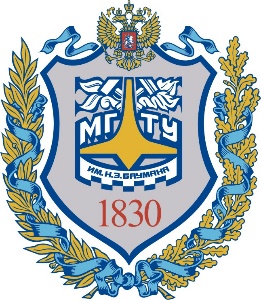 УтверждаюПервый проректор —проректор по учебной работеМГТУ им. Н.Э. Баумана____________ Б.В. Падалкин«___» _____________ 2016 г.Код компетенции по ФГОС ВОФормулировка компетенцииОбщекультурные компетенции (ОК)ОК-9Способность к логическому мышлению, анализу, систематизации, обобщению, критическому осмыслению информации, постановке исследовательских задач и выбору путей их решенияПрофессиональные компетенции (ПК):ПК-7Способность участвовать в качестве специалиста в следственных и других процессуальных действиях, а также в непроцессуальных действияхПК-15Способность к организации и осуществлению мероприятий по технической эксплуатации, поверке и использованию технических средств в экспертной практике.1234Компетенция:код по ФГОС ВО, формулировкаУровень освоениякомпетенцииРезультаты обучения (РО)Дескрипторы – основные признаки освоения компетенций (показатели достижения результата обучения, которые студент может продемонстрировать)Формы и методы обучения, способствующие формированию и развитию компетенцииОК-9 Способность к логическому мышлению, анализу, систематизации, обобщению, критическому осмыслению информации, постановке исследовательских задач и выбору путей их решенияЗНАТЬ помнить, понимать, продемонстрировать знания) УМЕТЬприменять, анализировать, проводить оценку,создаватьВЛАДЕТЬ. методом, способом, познавательными, творческими, социально-личностными компетенциями.Принцип действия и математические модели элементов и функциональных узлов.Методы анализа и синтеза элементов и функциональных узлов ЭВМ комбинированного и последовательного типов, в том числе с применением пакетов прикладных программ систем автоматизированного проектирования.Способы наращивания размерности функциональных узлов и устройств ЭВМВыполнять анализ параметров функциональных узлов и устройств ЭВМ.Проектировать узлы и устройства ЭВМ с требуемыми параметрами на основе систем элементов, типов и специальных функциональных узлов методом анализа и синтеза функциональных узлов и устройств ЭВМЛекцииСеминарыСамостоятельная работаАктивные и интерактивные методы обученияработа в малых группахэвристическая беседаПК-7Способность участвовать в качестве специалиста в следственных и других процессуальных действиях, а также в непроцессуальных действиях.ЗНАТЬпомнить, понимать, продемонстрировать знания) УМЕТЬ(применять, анализировать, проводить оценку,создаватьМетоды определения временных параметров и оценки быстродействия функциональных узлов и устройств ЭВМ.Методы анализа параметров функциональных узлов ЭВМВыполнять моделирование, анализ и оценку параметров функциональных узлов и устройств ЭВМ и на основе полученных результатов делать заключение об их работоспособности.ЛекцииСеминарыСамостоятельная работаАктивные и интерактивные методы обученияработа в малых группахэвристическая беседаПК-15Способность к организации и осуществлению мероприятий по технической эксплуатации, поверке и использованию технических средств в экспертной практике.ЗНАТЬпомнить, понимать, продемонстрировать знания) УМЕТЬприменять, анализировать, проводить оценку,создаватьКлассификацию элементов и функциональных узлов ЭВМ, основные требования к системам элементов, основные статические и динамические параметры и характеристики элементов ЭВМФункциональный состав и особенности применения элементов, узлов и устройств ЭВМ основных схемотехнических построений и серий интегральных схемУсловные графические обозначения элементов и функциональных узлов на электрических функциональных и принципиальных схемах согласно ГОСТ-ов и стандарта IEEE.Работать с технической литературой, справочниками, технической документацией, ГОСТамиЛекцииСеминарыСамостоятельная работаАктивные и интерактивные методы обученияработа в малых группахэвристическая беседа.Виды учебной работыОбъем в часах по семестрамОбъем в часах по семестрамОбъем в часах по семестрамВиды учебной работыВсего8семестр9семестр1. Контактная работа обучающихся с преподавателем по видам учебных занятий  (всего)Аудиторная работа (всего)1196851Лекции (Л)683434семинары (С)5134172. Самостоятельная работа обучающихся (СР) (всего)974057Проработка учебного материала лекций1789Подготовка к семинарам 1394Подготовка к рубежному контролю, контрольной работе1266Подготовка докладов, рефератов, презентации25178Подготовка к экзамену3030Вид промежуточной аттестации обучающегося зачетэкзамен№п/пТема/раздела/модуляАктивные и интерактивные формы проведения занятийАктивные и интерактивные формы проведения занятийАктивные и интерактивные формы проведения занятийАктивные и интерактивные формы проведения занятийКомпетенция по ФГОС ВО, закрепленная за темойКомпетенция по ФГОС ВО, закрепленная за темойКомпетенция по ФГОС ВО, закрепленная за темойТекущий контроль результатов обученияТекущий контроль результатов обученияТекущий контроль результатов обученияТекущий контроль результатов обученияТекущий контроль результатов обученияТекущий контроль результатов обучения№п/пТема/раздела/модуляЛССРФорма проведения занятийФорма проведения занятийчасыСрок(неделя)ФормыФормыБаллы(мин/макс)Баллы(мин/макс)1Системы элементов в составе интегральных схем171720работа в малых группахэвристическая беседаработа в малых группахэвристическая беседа17ОК-9ОК-9ПК-7ПК-1510Работа на лекцияхРабота на лекциях6 / 106 / 101Системы элементов в составе интегральных схем171720работа в малых группахэвристическая беседаработа в малых группахэвристическая беседа17ОК-9ОК-9ПК-7ПК-1510Работа на семинарахРабота на семинарах12 / 2012 / 201Системы элементов в составе интегральных схем171720работа в малых группахэвристическая беседаработа в малых группахэвристическая беседа17ОК-9ОК-9ПК-7ПК-1510Рубежный контрольРубежный контроль12 / 2012 / 201Системы элементов в составе интегральных схем171720работа в малых группахэвристическая беседаработа в малых группахэвристическая беседа17ОК-9ОК-9ПК-7ПК-15ИТОГО ИТОГО ИТОГО 30 / 5030 / 502Функциональные узлы последовательного типа171720работа в малых группахэвристическая беседаработа в малых группахэвристическая беседа17ОК-9ОК-9ПК-7ПК-151717Работа на лекциях6 / 106 / 102Функциональные узлы последовательного типа171720работа в малых группахэвристическая беседаработа в малых группахэвристическая беседа17ОК-9ОК-9ПК-7ПК-151717Работа на семинарах12 /2012 /202Функциональные узлы последовательного типа171720работа в малых группахэвристическая беседаработа в малых группахэвристическая беседа17ОК-9ОК-9ПК-7ПК-151717Рубежный контроль12 / 2012 / 202Функциональные узлы последовательного типа171720работа в малых группахэвристическая беседаработа в малых группахэвристическая беседа17ОК-9ОК-9ПК-7ПК-15ИТОГО ИТОГО ИТОГО 30 / 5030 / 503Функциональные узлы  комбинационного типа. 17914работа в малых группахэвристическая беседаработа в малых группахэвристическая беседа17ОК-9ОК-9ПК-7ПК-159Работа на лекцияхРабота на лекциях3 / 53 / 53Функциональные узлы  комбинационного типа. 17914работа в малых группахэвристическая беседаработа в малых группахэвристическая беседа17ОК-9ОК-9ПК-7ПК-159Работа на семинарахРабота на семинарах6 / 106 / 103Функциональные узлы  комбинационного типа. 17914работа в малых группахэвристическая беседаработа в малых группахэвристическая беседа17ОК-9ОК-9ПК-7ПК-159Рубежный контрольРубежный контроль12 / 2012 / 203Функциональные узлы  комбинационного типа. 17914работа в малых группахэвристическая беседаработа в малых группахэвристическая беседа17ОК-9ОК-9ПК-7ПК-15ИТОГО ИТОГО ИТОГО 21 / 3521 / 354Преобразователи кодов17813работа в малых группахэвристическая беседаработа в малых группахэвристическая беседа17ОК-9ОК-9ПК-7ПК-151717Работа на лекциях3 / 53 / 54Преобразователи кодов17813работа в малых группахэвристическая беседаработа в малых группахэвристическая беседа17ОК-9ОК-9ПК-7ПК-151717Работа на семинарах12 /2012 /204Преобразователи кодов17813работа в малых группахэвристическая беседаработа в малых группахэвристическая беседа17ОК-9ОК-9ПК-7ПК-151717Рубежный контроль6 / 106 / 104Преобразователи кодов17813работа в малых группахэвристическая беседаработа в малых группахэвристическая беседа17ОК-9ОК-9ПК-7ПК-15ИТОГО ИТОГО ИТОГО 21 / 3521 / 355Экзамен30ОК-9ОК-9ПК-7ПК-151818Ответ на экзамене18/3018/305Экзамен30ОК-9ОК-9ПК-7ПК-1518185Экзамен30ОК-9ОК-9ПК-7ПК-1518185Экзамен30ОК-9ОК-9ПК-7ПК-15ИТОГО ИТОГО ИТОГО 18 / 3018 / 30№ п/пНаименование раздела / модуля дисциплиныСодержание1.Системы элементов в составе интегральных схемЛекции 1.1Введение в дисциплину. Физическое представление цифр и чисел в ЭВМ. Взаимное соответствие функций алгебры логики и логических схем.  4 часа Классификация  элементов и типовых функциональных узлов ЭВМ. Системы элементов ЭВМ. Основные требования к системам  элементов. Соглашения положительной и отрицательной логики. Статические и динамические параметры и характеристики элементов ЭВМ. Условные графические обозначения элементов и узлов ЭВМ на функциональных и принципиальных электрических схемах согласно ГОСТ 2.743-91, 2.708-81 и стандарта IEEE..1.2Триггеры. 4 часа Структурная схема триггера, классификация триггеров, их  основные статические и динамические параметры. Триггер как элементарный цифровой автомат. Способы описания триггеров. Методика синтеза асинхронных и синхронных триггеров.        Асинхронные триггеры   RS -,  JK-,  Т-, ТV-, DV-типов.	        Синхронные триггеры   RS -,  JК-, T-, D-, DV –типов.         Методика синтеза асинхронных и синхронных триггеров.Триггеры с динамическим   управлением записью. Однотактные триггеры с двухступенчатым запоминанием информации. Явления захвата и проскока. Понятия прозрачности и непрозрачности. Асинхронные входы триггеров.   .1.3Интегральная схемотехника. 2 часаИС общего назначения, заказные и полузаказные ИС. Базовые матричные кристаллы (БМК) и программируемые логические интегральные схемы (ПЛИС).Основные схемотехнические построения элементов ЭВМ в интегральной микроэлектронике. Базовые логические элементы и функциональный состав логических элементов  серий ИС транзисторно-транзисторной логики (ТТЛ) и со структурами Шоттки (ТТЛШ). Основные статические и динамические характеристики и  параметры базовых элементов серий ИС ТТЛ и ТТЛШ.  Особенности применения  ИС ТТЛ и ТТЛШ.1.4Логические элементы с открытым коллектором (стоком ), открытым эмиттером, с тремя состояниями выхода. 2 часа Драйверы, шинные формирователи, двунаправленные формирователи.  Специальные и вспомогательные  элементы ЭВМ.  Преобразователи уровней. Пороговые и мажоритарные элементы.  Элементы индикации (контроля). Элементы задержки. Генераторы, одновибраторы. Опто-электронные элементы. Сравнительная оценка систем элементов по основным параметрам:  быстродействию, потребляемой мощности, функциональному составу, надежности, стоимости. Перспективы развития элементов ЭВМ.1.6.Конечные автоматы. Автомат Мили. Автомат Мура. 3 часа1.7Проведение РК 2 часаСеминарыС1.1.Минимизация ЛФ. СДНФ СКНФ-2 часаС1.2.Синтез  и анализ триггеров. Построение временных диаграмм. Преобразование одного типа триггера в другой тип триггера.- 2 час.С1.3.Исследование синхронных триггеров с двухступенчатым запоминанием информации - 4 час.С1.4.Исследование синхронных триггеров с динамическим управлением записью - 4 час.С1.5.Конечные автоматы. Автомат Мили. Автомат Мура 5 часовСамостоятельная работа студентов (СР)СР1.1Проработка лекционного курса – 4 часов.СР1.2Подготовка к семинарам -4 часа.СР1.3Подготовка докладов  - 9 часов.СР1.4.Подготовка к РК по теме модуля - 3 часа.2.Функциональные узлы последовательностного типаЛекции 2.1.ИС оперативных и постоянных  запоминающих устройств. 4 часа Запоминающие элементы ИС памяти. Система синхронизации. Однофазная и двухфазная системы синхронизации2.2.Регистры. 5 часовНазначение и классификация регистров. Параллельные регистры с однофазным и  парафазным вводом информации.       Последовательные регистры (регистры сдвига) с однофазным и парафазным вводом информации, однотактного и многотактного действия.         Реверсивные последовательные регистры. Параллельно-последовательные регистры.         Синтез универсальных регистров . Наращивание разрядности регистров. Способы считывания информации из регистров.         Выполнение поразрядных логических операций в регистрах.         Регистры серий ИМС ТТЛ, ЭСЛ,  КМДП.2.2.Счетчики. 6 часовНазначение, классификация, основные параметры счетчиков. Асинхронные           счетчики с последовательным, сквозным и параллельным переносом. Синхронные счетчики. Методика синтеза синхронных счетчиков.   Реверсивные счетчики. Счетчики с произвольным коэффициентом пересчета. Счетчики с естественным и произвольным порядком изменения состояний. Наращивание разрядности счетчиков. Построение “безвентильных” счетчиков. Счетчики серий ИС ТТЛШ, ЭСЛ, КМДП-логики. 2.3.Проведение РК 2 часаСеминарыС2.1.Исследование регистров памяти и сдвига - 4 часаС2.2.Исследование асинхронных счетчиков. - 4 часаС2.3.Методика синтеза синхронных счетчиков.- 4 часаС2.4.Исследование синхронных счетчиков.-5 часаСамостоятельная работа студентов (СР)СР 2.1Проработка лекционного курса – 4.часа.СР 2.2Подготовка к семинарам -5 часов.СР 2.3Подготовка докладов  - 8 часов.СР 2.4Подготовка к РК по теме модуля - 3 часа.3.Функциональные узлы  комбинационного типа. Лекции3.1.Дешифраторы.4 часа Назначение, классификация, основные параметры. Принципы построения линейных, пирамидальных и многоступенчатых дешифраторов и методики их синтеза. Стробируемые и нестробируемые дешифраторы. Дешифраторы-демультиплексоры. Реализация логических функций на основе дешифраторов. Увеличение размерности дешифраторов.Дешифраторы серий ИС ТТЛШ, ЭСЛ, КМДП-логики.3.2.Шифраторы. 2 часа Назначение, принцип действия. Приоритетные шифраторы. Методика  синтеза шифраторов. Наращивание шифраторов. Интегральные микросхемы шифраторов. 3.3Мультиплексоры. 3 часаНазначение, принцип действия, области применения. Способы увеличения размерности мультиплексора. Способы реализации произвольных логических функций на основе мультиплексоров. Комбинационные сдвигатели на мультиплексорах. Мультиплексоры серий ИС ТТЛШ, ЭСЛ, КМОП-логики. 3.4Сумматоры.6 часов Классификация сумматоров. Синтез и основные схемы одноразрядных комбинационных сумматоров. Одноразрядные сумматоры накапливающего типа. Многоразрядные сумматоры. Принцип построения. Способы увеличения быстродействия сумматоров. Десятичный сумматор. Сумматоры серий ИС ТТЛШ, ЭСЛ и КМДП-логики3.5Проведение КР. - 2 часа СеминарыС3.1.Наращивание размерности дешифраторов. Реализация функций алгебры логики (ФАЛ) с помощью дешифраторов - 2 час. С3.2.Исследование дешифраторов - 4 час. С3.3.Наращивание размерности мультиплексоров. Реализация ФАЛ с помощью мультиплексоров. -  3 часаСамостоятельная работа студентов (СР) 14СР 3.1Проработка лекционного курса – 5 часа.СР 3.2Подготовка к семинарам -2часа.СР 3.3Подготовка докладов  - 4 часа.СР 3.4Подготовка к КР по теме модуля - 3 часа.4.Преобразователи кодов4.1.Преобразователи код-код.5часа Преобразователи прямого кода в обратный и дополнительный и обратно. Преобразователи двоично-десятичных кодов. Преобразователи двоичного кода целых чисел и правильных дробей в двоично-десятичный и обратно. Преобразователи простого двоичного кода в двоичный код Грея и обратно. Преобразователи кодов для управления световыми индикаторами. Преобразователи кодов серий ИС. Функциональные узлы контроля. Узлы свертки кодов по четности/нечетности. Контроль по четности. Контроль по коду Хэмминга4.2.Узлы сравнения кодов. 4 часаКомпараторы. Принципы построения. Способы увеличения разрядности компараторов. Компараторы ИС ТТЛШ, ЭСЛ и КМДП-логикиМатричные умножители. Алгоритмы и схемы матричных умножителей. Арифметико-логические устройства ( АЛУ ). Принцип построения АЛУ ИС ТТЛШ, ЭСЛ и КМДП-логики4.3.Модуляция и детектирование сигналов. Спектры модулированных сигналов. 2 часаОгибающая фаза и частота узкополосного сигнала. Аналитические сигналы.Основные виды модуляции, применяемые в каналах систем телекоммуникаций.Свойства и использование однополостной модуляции. Особенности модуляции и детектирования при дискретном модулирующем сигнале.Корреляционная функция и спектральная плотность мощности гармонических сигналов, модулированных случайным процессом.Спектры сложных сигналов. Полососберегающие сигналы4.4.Кодирование источников и каналов связи  2 часа
Избыточность источника сообщения и причины её появления. Классификация методов уменьшения избыточности, уменьшение статистической и семантической избыточности. Теорема К. Шеннона о кодировании источника. Конструктивные методы кодирования источников, кодирование речевых сигналов и сигналов видео изображений. 
Задача помехоустойчивого кодирования. Классификация помехоустойчивых кодов. 
Блоковые коды и их декодирование. Примеры важнейших блоковых кодов. Циклические коды, методы их декодирования. Свёрточные коды, их классификация и основные характеристики. Методы декодирования свёрточных кодов4.5.АЦП.ЦАП. - 2 часаАналого-цифровые преобразователи. Цифро-аналоговые преобразователи. Сопряжение цифровых и аналоговых сигналов4.6.Проведение КР. - 2 часа СеминарыС4.1.Исследование мультиплексоров 4 часа. С4.2.Исследование сумматоров-4 часа.Самостоятельная работа студентов (СР) 13СР 4.1Проработка лекционного курса – 4 часа.СР 4.2Подготовка к семинарам -2 часа.СР 4.3Подготовка докладов  - 4 часа.СР 4.4Подготовка к КР по теме модуля - 3 часа.5.ЭкзаменСамостоятельная работа студентов (СР)СР 5.1Подготовка к экзамену-30 часов№ п/пВид занятийВид и наименованиеоборудования1.Лекционные и семинарские занятияспециально оборудованные аудитории с мультимедийными средствами, средствами звуковоспроизведения и имеющие выход в сеть Интернет; помещения для проведения аудиторных занятий, оборудованные учебной мебелью; аудитории оснащенные компьютерами с доступом к базам данных и сети Интернет; студии; компьютерные классы.2.Самостоятельная работа.библиотека, имеющая рабочие места для студентов; выставочные залы; аудитории, оснащенные компьютерами с доступом к сети Интернет. Социокультурное пространство университета позволяет студенту качественно выполнять самостоятельную работу. Номер изменения, дата внесения изменения, номер страницы для внесения измененийНомер изменения, дата внесения изменения, номер страницы для внесения измененийБЫЛО:СТАЛО:Основание:Основание:Подпись лица, ответственного за внесение измененийПодпись лица, ответственного за внесение изменений